Research Safari TrailblazerCurriculum MapTeacher’s GuidePrepared by Leonie McIlvennyCurriculum LinksCross-curriculum PrioritiesGRAPHIC ORGANISERSUsing Graphic Organisers to write your notesSometimes using a structured note making sheet called a “Graphic Organiser” can you’re your students organise their information as they do Their research.  This will help them at the stage where they need to write their report or develop their presentation. Here are some graphic organisers that they may find useful.Any inquiry that students undertake will address a range of curriculum outcomes. The Knowledge and Understanding outcomes will be dependent upon the topic / unit chosen, however, the skills acquire while students undertake their inquiry will be the similar regardless of the topic as the focus is on a PROCESS.Inquiry skills can be found in these Leaning Areas and General Capabilities:Learning AreaScience Inquiry Skills  (Science Learning Area)Inquiry and skills (Humanities and Social Sciences)General CapabilityCritical and Creating Thinking General CapabilityInformation and Communication Technologies General CapabilitiesScience Learning AreaScience Learning AreaScience Learning AreaScience Learning AreaScience InquiryScience InquiryScience InquiryScience InquiryYear 5Questioning and predictingWith guidance, pose clarifying questions and make predictions about scientific investigations (ACSIS231)Planning and ConductingIdentify, plan and apply the elements of scientific investigations to answer questions and solve problems using equipment and materials safely and identifying potential risks (ACSIS086)Processing and analysing data and informationCompare data with predictions and use as evidence in developing explanations (ACSIS218) EvaluatingReflect on and suggest improvements to scientific investigations (ACSIS091)CommunicatingCommunicate ideas, explanations and processes using scientific representations in a variety of ways, including multi-modal texts (ACSIS093)Year 6Questioning and predictingWith guidance, pose clarifying questions and make predictions about scientific investigations (ACSIS232)Planning and ConductingIdentify, plan and apply the elements of scientific investigations to answer questions and solve problems using equipment and materials safely and identifying potential risks (ACSIS103 )Processing and analysing data and informationCompare data with predictions and use as evidence in developing explanations (ACSIS221EvaluatingReflect on and suggest improvements to scientific investigations (ACSIS108)CommunicatingCommunicate ideas, explanations and processes using scientific representations in a variety of ways, including multi-modal texts (ACSIS110) Year 7Questioning and predictingIdentify questions and problems that can be investigated scientifically and make predictions based on scientific knowledge (ACSIS124 )Planning and ConductingCollaboratively and individually plan and conduct a range of investigation types, including fieldwork and experiments, ensuring safety and ethical guidelines are followed (ACSIS125)Processing and analysing data and informationSummarise data, from students’ own investigations and secondary sources, and use scientific understanding to identify relationships and draw conclusions based on evidence (ACSIS130)EvaluatingReflect on scientific investigations including evaluating the quality of the data collected, and identifying improvements (ACSIS131)Use scientific knowledge and findings from investigations to evaluate claims based on evidence (ACSIS132)CommunicatingCommunicate ideas, findings and evidence based solutions to problems using scientific language, and representations, using digital technologies as appropriate (ACSIS133)Year 8Questioning and predicting
Identify questions and problems that can be investigated scientifically and make predictions based on scientific knowledge (ACSIS139)Planning and ConductingCollaboratively and individually plan and conduct a range of investigation types, including fieldwork and experiments, ensuring safety and ethical guidelines are followed (ACSIS140)Processing and analysing data and informationConstruct and use a range of representations, including graphs, keys and models to represent and analyse patterns or relationships in data using digital technologies as appropriate (ACSIS144)Summarise data, from students’ own investigations and secondary sources, and use scientific understanding to identify relationships and draw conclusions based on evidence (ACSIS145)EvaluatingReflect on scientific investigations including evaluating the quality of the data collected, and identifying improvements (ACSIS146)Use scientific knowledge and findings from investigations to evaluate claims based on evidence (ACSIS234) CommunicatingCommunicate ideas, findings and evidence based solutions to problems using scientific language, and representations, using digital technologies as appropriate (ACSIS148)Humanities And Social Sciences (HASS)Humanities And Social Sciences (HASS)Humanities And Social Sciences (HASS)Inquiry and skillsInquiry and skillsInquiry and skillsYear 5QuestioningDevelop appropriate questions to guide an inquiry about people, events, developments, places, systems and challenges (ACHASSI094)ResearchingLocate and collect relevant information and data from primary sources and secondary sources (ACHASSI095)Organise and represent data in a range of formats including tables, graphs and large- and small-scale maps, using discipline-appropriate conventions (ACHASSI096)Sequence information about people’s lives, events, developments and phenomena using a variety of methods including timelines (ACHASSI097)AnalysingExamine primary sources and secondary sources to determine their origin and purpose (ACHASSI098)Examine different viewpoints on actions, events, issues and phenomena in the past and present (ACHASSI099) Interpret data and information displayed in a range of formats to identify, describe and compare distributions, patterns and trends, and to infer relationships (ACHASSI100) Evaluating and reflectingEvaluate evidence to draw conclusions (ACHASSI101)Work in groups to generate responses to issues and challenges (ACHASSI102) Use criteria to make decisions and judgements and consider advantages and disadvantages of preferring one decision over others (ACHASSI103)Reflect on learning to propose personal and/or collective action in response to an issue or challenge, and predict the probable effects (ACHASSI104)CommunicatingPresent ideas, findings, viewpoints and conclusions in a range of texts and modes that incorporate source materials, digital and non-digital representations and discipline-specific terms and conventions (ACHASSI105) Year 6QuestioningDevelop appropriate questions to guide an inquiry about people, events, developments, places, systems and challenges (ACHASSI122)ResearchingLocate and collect relevant information and data from primary sources & secondary sources (ACHASSI123)Organise and represent data in a range of formats including tables, graphs and large- and small-scale maps, using discipline -appropriate conventions (ACHASSI124)AnalysingExamine primary sources and secondary sources to determine their origin and purpose (ACHASSI126)Examine different viewpoints on actions, events, issues and phenomena in the past and present (ACHASSI127)Evaluating and reflectingEvaluate evidence to draw conclusions (ACHASSI129 - Scootle )CommunicatingPresent ideas, findings, viewpoints and conclusions in a range of texts and modes that incorporate source materials, digital and non-digital representations and discipline-specific terms and conventions (ACHASSI133)Year 7QuestioningConstruct significant questions and propositions to guide investigations about people, events, developments, places, systems and challenges (ACHASSI152)ResearchingApply a methodology to locate and collect relevant information and data from a range of primary sources and secondary sources (ACHASSI153)Organise, categorise and represent data in a range of appropriate formats using discipline-specific conventions, including different types of graphs, tables, field sketches and annotated diagrams, and maps at different scales (ACHASSI154)AnalysingExamine primary sources and secondary sources to determine their origin, purpose and reliability (ACHASSI156 - Scootle )Analyse primary sources and secondary sources to identify values and perspectives on people, actions, events, issues and phenomena, past and present (ACHASSI157)Evaluating and reflectingEvaluate and synthesise evidence to draw conclusions (ACHASSI159)Develop and use criteria to make informed decisions and judgements (ACHASSI161)Reflect on learning to propose personal and/or collective action in response to an issue or challenge, taking into account different perspectives, and describe the expected effects (ACHASSI162)CommunicatingPresent ideas, findings, viewpoints, explanations and conclusions in a range of texts and modes that incorporate source materials, citations, graphic representations and discipline-specific terms, conventions and concepts (ACHASSI163)General CapabilitiesGeneral CapabilitiesCritical and Creative ThinkingCritical and Creative ThinkingInquiring – identifying, exploring and organising information and ideas elementInquiring – identifying, exploring and organising information and ideas elementPose questionsPose questionsLevel 4 (Year 5-6)pose questions to clarify and interpret information and probe for causes and consequencesLevel 5 (Year 7-8)pose questions to probe assumptions and investigate complex issuesIdentify and clarify information and ideasIdentify and clarify information and ideasLevel 4  (Year 5-6)identify and clarify relevant information and prioritise ideas Level 5  (Year 7-8)clarify information and ideas from texts or images when exploring challenging issuesOrganise and process informationOrganise and process informationLevel 4 (Year 5-6)analyse, condense and combine relevant information from multiple sourcesLevel 5  (Year 7-8)critically analyse information and evidence according to criteria such as validity and relevanceGenerating ideas, possibilities and actions elementGenerating ideas, possibilities and actions elementImagine possibilities and connect ideasImagine possibilities and connect ideasLevel 4 (Year 5-6)combine ideas in a variety of ways and from a range of sources to create new possibilitiesLevel 5  (Year 7-8)draw parallels between known and new ideas to create new ways of achieving goals Consider alternativesConsider alternativesLevel 4  (Year 5-6)identify situations where current approaches do not work, challenge existing ideas and generate alternative solutionsLevel 5  (Year 7-8)generate alternatives and innovative solutions, and adapt ideas, including when information is limited or conflictingSeek solutions and put ideas into actionSeek solutions and put ideas into actionLevel 4  (Year 5-6)assess and test options to identify the most effective solution and to put ideas into actionLevel 5  (Year 7-8)predict possibilities, and identify and test consequences when seeking solutions and putting ideas into actionReflecting on thinking and processes elementReflecting on thinking and processes elementThink about thinking (metacognition)Think about thinking (metacognition)Level 4  (Year 5-6)reflect on assumptions made, consider reasonable criticism and adjust their thinking if necessary Level 5  (Year 7-8)assess assumptions in their thinking and invite alternative opinionsReflect on processesReflect on processesLevel 4  (Year 5-6)identify and justify the thinking behind choices they have made Level 5  (Year 7-8)evaluate and justify the reasons behind choosing a particular problem solving strategy Transfer knowledge into new contextsTransfer knowledge into new contextsLevel 4  (Year 5-6)apply knowledge gained from one context to another unrelated context and identify new meaningLevel 5 (Year 7-8)justify reasons for decisions when transferring information to similar and different contextsAnalysing, synthesising and evaluating reasoning and procedures elementAnalysing, synthesising and evaluating reasoning and procedures elementApply logic and reasoningApply logic and reasoningLevel 4  (Year 5-6)assess whether there is adequate reasoning and evidence to justify a claim, conclusion or outcomeLevel 5  (Year 7-8)identify gaps in reasoning and missing elements in information Draw conclusions and design a course of actionDraw conclusions and design a course of actionLevel 4  (Year 5-6)scrutinise ideas or concepts, test conclusions and modify actions when designing a course of actionLevel 5  (Year 7-8)differentiate the components of a designed course of action and tolerate ambiguities when drawing conclusions Evaluate procedures and outcomesEvaluate procedures and outcomesLevel 4  (Year 5-6)evaluate the effectiveness of ideas, products, performances, methods and courses of action against given criteriaLevel 5  (Year 7-8)explain intentions and justify ideas, methods and courses of action, and account for expected and unexpected outcomes against criteria they have identifiedGeneral CapabilitiesGeneral CapabilitiesInformation and Communication TechnologiesInformation and Communication TechnologiesInvestigating with ICTInvestigating with ICTDefine and plan information searchesDefine and plan information searchesLevel 4  (Year 5-6)use a range of ICT to identify and represent patterns in sets of information and to pose questions to guide searching for, or generating, further information.Level 5  (Year 7-8)use a range of ICT to analyse information in terms of implicit patterns and structures as a basis to plan an information search or generationLocate, generate and access data and informationLocate, generate and access data and informationLevel 4  (Year 5-6)locate, retrieve or generate information using search engines and simple search functions and classify information in meaningful ways Level 5  (Year 7-8)locate, retrieve or generate information using search facilities and organise information in meaningful ways Select and evaluate data and information Select and evaluate data and information Level 4  (Year 5-6)assess the suitability of data or information using a range of appropriate given criteriaLevel 5  (Year 7-8)assess the suitability of data or information using appropriate own criteriaCreating with ICTCreating with ICTGenerate ideas, plans and processesGenerate ideas, plans and processesLevel 4  (Year 5-6)use ICT effectively to record ideas, represent thinking and plan solutions Level 5  (Year 7-8)use appropriate ICT to collaboratively generate ideas and develop plansGenerate solutions to challenges and learning area tasksGenerate solutions to challenges and learning area tasksLevel 4  (Year 5-6)independently or collaboratively create and modify digital solutions, creative outputs or data representation/ transformation for particular audiences and purposes Level 5  (Year 7-8)design and  modify simple digital solutions, or multimodal creative outputs or data transformations for particular audiences and purposes following recognised conventionsCommunicating with ICTCommunicating with ICTCollaborate, share and exchangeCollaborate, share and exchangeLevel 4  (Year 5-6)select and use appropriate ICT tools safely to share and exchange information and to safely collaborate with others Level 5  (Year 7-8)select and use appropriate ICT tools safely to lead groups in sharing and exchanging information, and taking part in online projects or active collaborations with appropriate global audiencesUnderstand computer mediated communicationsUnderstand computer mediated communicationsLevel 4  (Year 5-6)understand that particular forms of computer mediated communications and tools are suited to synchronous or asynchronous and one-to-one or group communicationsLevel 5  (Year 7-8)understand that there are various methods of collaboration through computer mediated communications that vary in form and control Sustainability Cross-Curriculum PrioritySustainability Cross-Curriculum PrioritySystemsSystemsOI.1The biosphere is a dynamic system providing conditions that sustain life on Earth.OI.2All life forms, including human life, are connected through ecosystems on which they depend for their wellbeing and survival.OI.3Sustainable patterns of living rely on the interdependence of healthy social, economic and ecological systems.FuturesFuturesOI.7Actions for a more sustainable future reflect values of care, respect and responsibility, and require us to explore and understand environments.OI.8Designing action for sustainability requires an evaluation of past practices, the assessment of scientific and technological developments, and balanced judgements based on projected future economic, social and environmental impacts.OI.9Sustainable futures result from actions designed to preserve and/or restore the quality and uniqueness of environments. Aboriginal and Torres Strait Islander Histories and Cultures Cross-Curriculum PriorityAboriginal and Torres Strait Islander Histories and Cultures Cross-Curriculum PriorityCountry / PlaceCountry / PlaceOI.2Aboriginal and Torres Strait Islander communities maintain a special connection to and responsibility for Country/Place.OI.3Aboriginal and Torres Strait Islander Peoples have holistic belief systems and are spiritually and intellectually connected to the land, sea, sky and waterways.CultureCultureOI.5Aboriginal and Torres Strait Islander Peoples’ ways of life are uniquely expressed through ways of being, knowing, thinking and doing.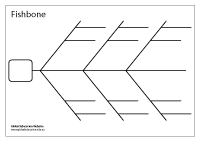 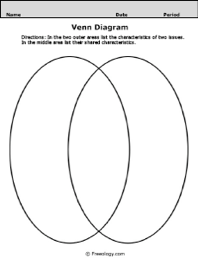 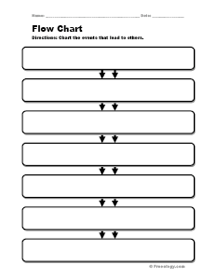 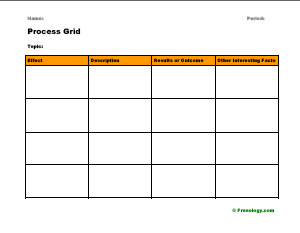 Fishbone DiagramVenn DiagramFlow ChartMatrix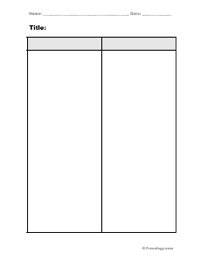 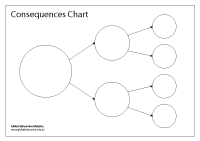 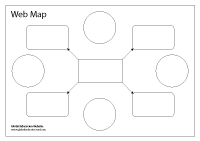 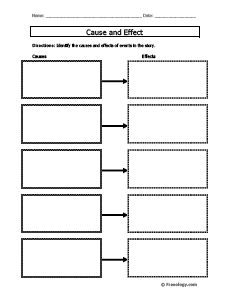 T ChartConsequence ChartWeb MapCause / EffectThere are many other graphic organisers that you can use to organise your information as you do your research. Follow this link to Research Safari  to download copies of the organisers and look for others.There are many other graphic organisers that you can use to organise your information as you do your research. Follow this link to Research Safari  to download copies of the organisers and look for others.There are many other graphic organisers that you can use to organise your information as you do your research. Follow this link to Research Safari  to download copies of the organisers and look for others.There are many other graphic organisers that you can use to organise your information as you do your research. Follow this link to Research Safari  to download copies of the organisers and look for others.